Latest Round-ups: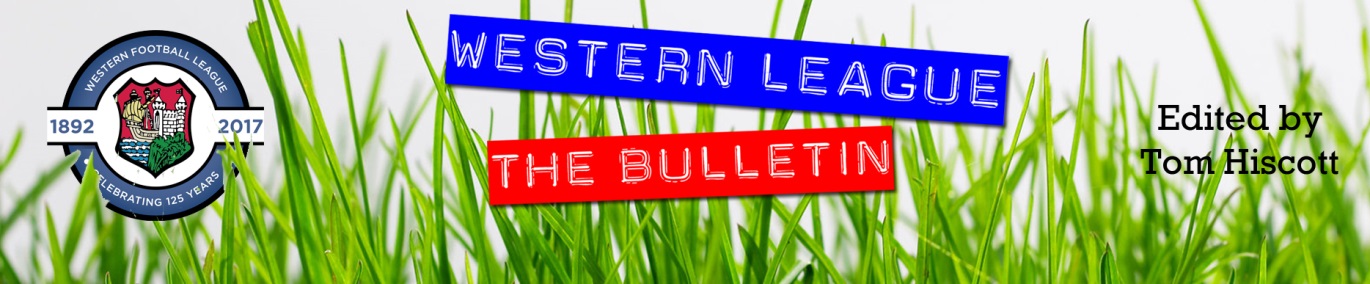 Midweek Action: On Tuesday evening, Ryan Bath fired Bitton through to the third round of the FA Vase, with his second half hat trick the driving force behind a 4-0 win over Fairford Town. After Aysa Corrick had given the hosts a half-time lead, Bath took over the contest, with a late penalty helping him to complete his match-winning treble. The other tie that evening saw Roman Glass St George continue their excellent run of form, with Andy Gurney’s side coming from behind to beat Petersfield Town 2-1. The home side had led for much of the contest, with Harry Bedford putting them ahead in the 14th minute, only for Roman Glass to level things up ten minutes from time through Steve Fitzpatrick. Things then got even better for the Western League side who booked a date with Warminster in the next round thanks to Ryan Radford’s late winner.The success carried on over into Wednesday, where a pair of penalties decided the contest between Bradford Town and Baffins Milton Rovers. Bradford made a wonderful start to the game, with leading marksman Gary Higdon volleying them ahead at Kendall Stadium in Portsmouth. The home side were handed an opportunity to level the scores soon after going behind, but Bradford keeper Dan Worton was up to the task, saving a spot kick to keep Rovers at bay. Baffins did finally beat Worton at the end of the first half to equalise, with Bradford’s Lewis Powell then heading the Western League side in front six minutes before the interval. Town were unable to hold out until the break however, and the frantic first half finally ended with the sides’ level at two apiece. That was how the scoreline remained for the next 45 minutes, but then in stoppage time, Bradford broke and won a penalty, which would give them a spot in the third round. Tyson Pollard was the man to step up, and in the ultimate pressure situation, Pollard was equal to the test, firing home to complete a night of drama. Bradford will be joined in the next round by Tavistock who gained revenge over Exmouth Town at Langsford Park. Having recently lost to their visitors in the league, Tavistock made a bad start under the floodlights, going behind in the opening minutes to an Ace High goal. The Lambs dominated the remainder of the game however, and led 3-1 at the interval thanks to a double from Jordan Annear, plus a goal from Jack Crago. Liam Prynn then extended the lead, before Josh Grant hit a late brace as Tavistock ran out comprehensive 6-1 victors to set up a tasty looking clash with Buckland at the end of the month. Elsewhere that evening, Westbury United defeated Bridport 4-0 in the Premier Division to condemn their visitors to a third straight defeat. Callum Demkiv opened the scoring after just 12 minutes, with Ryan Bole then doubling the lead just prior to half time. Westbury then mirrored their goalscoring performance after the interval, with Ricky Hulbert and Joe Stradling each finding the back of the net to complete the victory. Les Phillips Cup: After agreeing to change the venue on the morning of the fixture, Tavistock were rewarded with a 4-0 victory over Calne. The Devon side were unable to host the tie, and instead travelled to Bremhill View to take on the First Division league leaders. After just five minutes, Tavistock went ahead with Jack Crago maintained his unbelievable record in cup competitions this season. Jordan Annear then scored for the second time this week to double the visitors first half advantage. It was a similar story after the break, with Josh Grant scoring Tavistock’s third, before Crago struck late on to complete the victory. Earlier in the week, Keynsham won 4-0 away at Bishops Lydeard thanks to goals from Matt Brown, Tom Knighton, Craig Wilson and Jordan Anstey.Premier Division: Despite only two Premier Division ties going ahead, there was plenty of drama, with seven goals in each fixture. At Bolitho Park, Plymouth Parkway extended their winning run to four matches with a 5-2 triumph over bottom side Chipping Sodbury Town. It took a pair of special goals to give Parkway control of the game, with Jack Calver and Shane Krac each scoring from long range to make it 2-0 at the interval. The visitors played better after the break, and scored twice, but on both occasions, Parkway responded soon after with Calver and Krac each doubling their personal tallies. In the closing stages, Mikey Williams put the finishing touches to the home side’s victory, scoring their fifth to help them strengthen their position in the top two. It was very much a game of two halves at the Hand Stadium, where Clevedon relinquished a three-goal lead before claiming a 4-3 victory over Keynsham. Zach Drew was a major factor during the first half, and after supplying a pair of assists for Syd Camper, he then laid the ball off for Jay Murray to make it 3-0 to the hosts after just 26 minutes of action. Keynsham grabbed a lifeline three minutes after the break when Tom Knighton struck, with Stefan Lee then pulling them to within a goal midway through the second half. With 11 minutes remaining, Keynsham completed their comeback, with Jordan Anstey finding the back of the net for last season’s First Division champs. That wasn’t the end of the action however, and five minutes into stoppage time, Clevedon somehow found enough space and time to force home the winner, with Sam Iles proving to be the late hero.First Division: With league leaders Calne in cup action, Longwell Green Sports were Saturday’s big winners, climbing to third following a 3-2 win at home to Corsham Town. Josh Bright was Corsham’s standout performer at Shellards Road, scoring two fantastic goals either side of the interval, twice putting his side ahead. However, Bright would end up on the losing side, with Sam Crumb scoring a brace of his own for the hosts, adding to a further goal from Eugene Keary for the victorious Longwell Green outfit. Radstock are now up in fifth spot, after a double from Morgan Skipp, plus a goal from leading scorer James Rustell led them to a 3-0 victory away at Ashton & Backwell United. The previously low-scoring Oldland Abbotonians came to life away at Lebeq United, scoring twice in either half to secure a 4-3 victory. Oldland hadn’t scored more than once since August, but that all changed in 45 minutes at Oaklands Park thanks in part to a first substitution. Having started the game on the bench, Owen McCallum made a significant impact for the away side, first squaring the ball for Liam Towler to put them ahead, before then scoring a goal of his own in the 44th minute to give his side a two-goal lead. Josh Dempsey extended the advantage three minutes after the break, before Lebeq stormed back into the contest thanks to a sub of their own. After joining the fray at half-time, Christian DaCosta scored twice to bring the home side back into the game, before Lebeq levelled affairs 17 minutes from time. There was some fortune to the winner, but the Abbots won’t complain, with a deflected free-kick from Russell Woodford finding its way into the Lebeq goal to hand the away side a dramatic stoppage time victory. Welton Rovers also won away from home, beating bottom side Bristol Telephones 3-1 at Stockwood Lane. Joe Garland headed Rovers ahead from a Sam Stoppard cross, with Scott Hatcher then doubling their advantage midway through the first half. Tosin Oyebola put the result beyond doubt in the 83rd minute prior to a consolation goal for the struggling Phones. Ill-discipline proved costly for Bishops Lydeard who fell to a 2-1 defeat away at Almondsbury. Lydeard made a dream start to the game, going ahead in the 22nd minute thanks to a stunning 30 yard strike from Amari Ruiz. The Almonds then gained a foothold in the contest, levelling the scores three minutes after the interval thanks to a left-footed finish from Henry Greenbury. Then, with Mark Clunie sitting in the sin-bin, Almondsbury took full advantage, going ahead for the first time when Ashley Knight found himself in the right place at the right time to make it 2-1. Any chance Lydeard had of making a comeback of their own were all but ended, when goalscorer Ruiz was dismissed ten minutes from time after picking up two yellow cards in quick succession.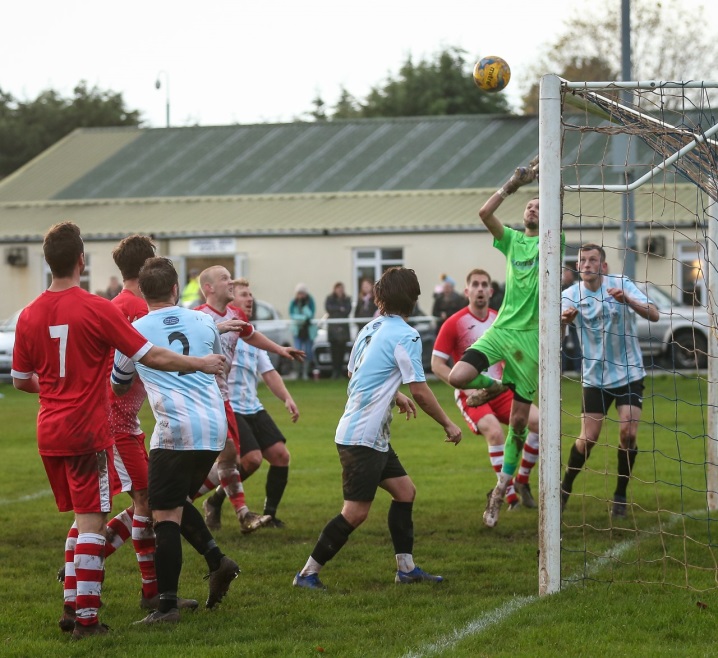 Western League Statistical LeadersPREMIER DIVISION LEADING GOAL SCORERS (League only):Adam Carter (Plymouth Parkway) – 17Jack Taylor (Bridgwater Town) – 9Jack Fillingham (Shepton Mallet) – 9Lucas Vowles (Clevedon Town) – 9Josh Egan (Bitton) – 9Gary Higdon (Bradford Town) – 9Tyson Pollard (Bradford Town) – 9 PREMIER DIVISION TOP ATTENDANCES:Bridport 0 Bridgwater Town 6, Sunday 6th October 2019 – 347Wellington 0 Exmouth Town 2, Sunday 6th October 2019 - 315Plymouth Parkway 1 Exmouth Town 0, Wednesday 21st August 2019 - 308FIRST DIVISION LEADING GOAL SCORERS (League only):James Rustell (Radstock Town) – 15Harry Foster (Wells City) – 11Stuart Windsor (Calne Town) – 11Adam Wright (Cheddar) – 10Danny Carter (Longwell Green Sports) - 10FIRST DIVISION TOP ATTENDANCES: Warminster Town 2 Bristol Telephones 3, Saturday 5th October - 369Portishead Town 3 Longwell Green Sports 5, Saturday 5th October – 262Devizes Town 0 Ashton & Backwell United 1, Saturday 5th October – 252LEADING SCORERS IN ALL COMPETITIONS:Jack Crago (Tavistock) - 23James Rustell (Radstock Town) – 20Adam Carter (Plymouth Parkway) – 18Harry Foster (Wells City) – 15Jack Taylor (Bridgwater Town) - 15Jack Fillingham (Shepton Mallet) – 14Gary Higdon (Bradford Town) – 14*All goalscoring stats via Full-Time FA websiteLatest ResultsTuesday 5th November 2019FA Vase – Second RoundBitton				4-0			Fairford Town				106Petersfield Town		1-2			Roman Glass St George	Wednesday 6th November 2019FA Vase – Second RoundBaffins Milton Rovers		2-3			Bradford Town		Tavistock			6-1			Exmouth Town			103Premier DivisionWestbury United		4-0			Bridport			Les Phillips Cup – First RoundBishops Lydeard		0-4			Keynsham Town		Saturday 9th November 2019Les Phillips Cup – First RoundTavistock*			4-0			Calne Town				60Premier DivisionClevedon Town		4-3			Keynsham Town			145Plymouth Parkway		5-2			Chipping Sodbury Town		157First DivisionAlmondsbury			2-1			Bishops Lydeard			26Ashton & Backwell United	0-3			Radstock Town			93Bristol Telephones		1-3			Welton Rovers				73Lebeq United			3-4			Oldland Abbotonians		Longwell Green Sports	3-2			Corsham Town			95*Played at Bremhill View in Calne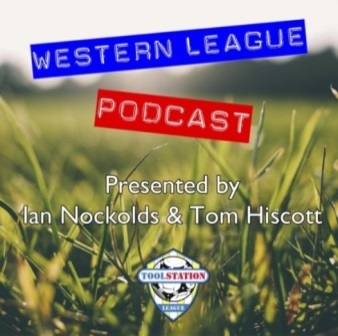 Tuesday 12th November 2019Premier DivisionBitton					vs		Street				19:30KOBrislington				vs		Roman Glass St George	19:30KOBuckland Athletic			vs		Cadbury Heath			19:30KOChipping Sodbury Town		vs		Tavistock			19:45KOCribbs					vs		Wellington			19:45KOGFA Challenge Trophy – Second RoundAlmondsbury				vs		Frampton United		19:30KOSomerset FA Premier Cup – Second Round Ashton & Backwell United 		vs		Hengrove Athletic		19:30KOCheddar				vs		Bishops Lydeard		19:45KOWells City				vs		Bishop Sutton			19:45KOWelton Rovers				vs		Larkhall Athletic		19:30KOWiltshire FA Senior Cup – Second RoundDownton				vs		Warminster Town		19:45KOWednesday 13th November 2019FA Vase – Second Round Saltash United				vs		Bridgwater Town		19:45KOLes Phillips Cup – First Round Exmouth Town	 			vs		Plymouth Parkway		19:30KOSomerset FA Premier Cup – Second Round Radstock Town	 		vs		Yeovil Town			19:45KOFriday 15th November 2019First DivisionCheddar				vs		Bishop Sutton			19:45KOSaturday 16th November 2019 (KICK OFF AT 3.00PM UNLESS NOTED)Premier DivisionBrislington				vs		Odd Down Buckland Athletic			vs		HallenCadbury Heath				vs		Exmouth TownKeynsham Town			vs		CribbsPlymouth Parkway			vs		BittonRoman Glass St George		vs		Bradford TownShepton Mallet				vs		Bridgwater TownTavistock				vs		BridportWellington				vs		Clevedon TownFirst DivisionAshton & Backwell United		vs		Bishops LydeardBristol Telephones			vs		Lebeq UnitedPortishead Town			vs		Wincanton TownRadstock Town				vs		AlmondsburySherborne Town			vs		Oldland AbbotoniansWarminster Town			vs		Calne TownWells City				vs		Hengrove AthleticWelton Rovers				vs		Longwell Green SportsWiltshire FA Senior Cup – Second RoundShrewton United 			vs		Corsham Town			13:30KOTrowbridge Town			vs		Devizes Town			14:00KOLeague TablesPremier DivisionFirst Division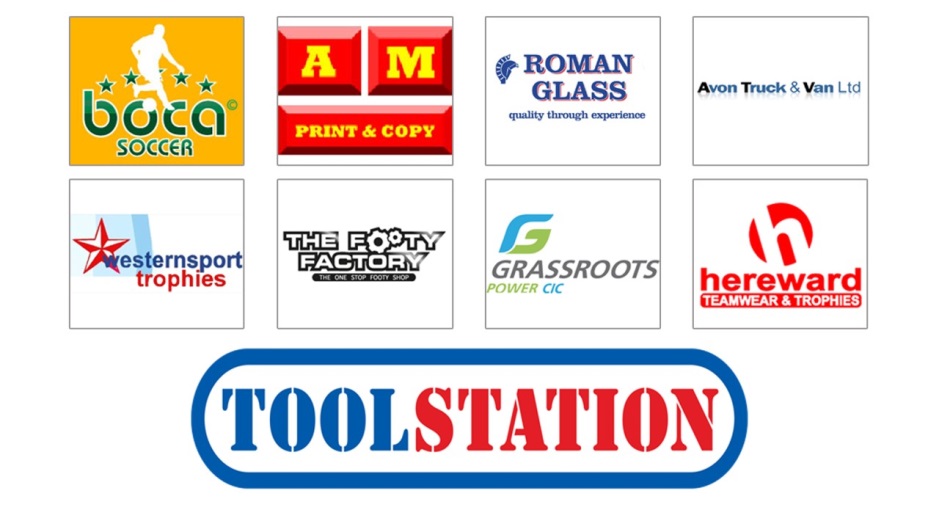 PWDLFAGDPTS1Bradford Town121011391326312Plymouth Parkway11911481038283Bridgwater Town12732391821244Westbury United13724312011235Hallen1372427243236Clevedon Town137152930-1227Exmouth Town970222517218Brislington157082328-15219Bitton106042916131810Street12606302731811Shepton Mallet10523211651712Buckland Athletic115152021-11613Keynsham Town124262632-61414Cadbury Heath133551826-81415Cribbs134271630-141416Roman Glass St George94052512131217Tavistock8323191631118Wellington133191633-171019Odd Down133191332-191020Bridport1631122159-381021Chipping Sodbury Town1421111549-347PWDLFAGDPTS1Calne Town1282220713232Wincanton Town1172225178233Longwell Green Sports1171326197224Ashton & Backwell United1264219172225Radstock Town1170428208216Wells City11623291811207Oldland Abbotonians125431416-2198Corsham Town146172638-12199Lebeq United13607292721810Sherborne Town10604201911811Cheddar11524211741712Almondsbury115151819-11613Welton Rovers124261623-71414Portishead Town9414242041315Bishops Lydeard11416212101316Warminster Town11407231851217Devizes Town10244202001018Hengrove Athletic11236728-21919Bishop Sutton102171319-6720Bristol Telephones1311111733-164